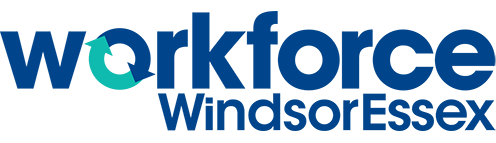 Revisiting and Revising Your Action PlanThese are only some of the reasons why you may need to revisit and revise your Action Plan in the future:SuccessChanges in values or prioritiesGrowing networkFailureNew opportunitiesLabour market information updatesIf you do not revisit and revise your Action Plan regularly, then you may be unprepared for different obstacles and you may miss some awesome opportunities. Remember that being able to adapt is key to a great career!How will you make sure that you revisit your Action Plan?For Example…Read the examples below and consider the following questions.Dylan’s ExampleDylan completed the WEnav program, but never revisited his Action Plan. He followed his Action Plan, was successful, and was working as a real estate agent, which was the career that he wanted. Dylan then became a father. For a few more years, he tried to balance the inconsistent hours of a real estate agent with the demands of being a father. He realized that the off hours that his jobs required did not fit with his life as a parent the way that he wanted it too, but he stuck with it because   he felt like it was what he should do. Finally, after years of being stressed and pressed for time, Dylan realized that his values had changed, so he revisited his Action Plan. He was able to revise his plan and find a career that fit better with his lifestyle. He was happy it had worked out well, but disappointed that he had not done this sooner to  save him and his family from the added stress.Rachana’s ExampleRachana completed the WEnav program and was soon working in her dream career as a cosmetic salesperson. She loved her job and was successful in it. She loved how she could combine her creativity and love of cosmetics with the challenge of sales. About 2 years into her job, Rachana was let go. Her company was downsizing their sales department because many people were now doing their shopping online, so they had started focusing their efforts on online advertising. Rachana left the company with a fantastic reference letter and 2 years of experience. She looked back to her Action Plan and started to navigate through her career once again. Because she had done this once before, it was easy for her to do. Rachana took a few extra courses so she could learn about online advertising, and was soon able to start a new career in creative online advertising. She enjoyed this job as much as she enjoyed her previous job (she still could combine her creativity with her love for cosmetics) and she was very good at it.George’s ExampleGeorge completed WEnav and found a fun career in management, which he enjoyed. One year later, he thought it would be a good idea to look over this Action Plan, even though he was happy in his job. He started to add things to his All about Me chart that he had discovered during his last year of working and saw that he had  gained many new skills and realized many new things about his work preferences. With this in mind, George started to seek out different management opportunities that suitedhis preferences. Through his network, he found out that his company was looking for someone to manage a new project. George applied for that position and got it. He enjoyed this position even more than the first.Jonas’ ExampleJonas’ dream was to become a food photographer for a popular food magazine. He created his Action Plan around this dream. He received a project where he needed to photograph food from the beginning (growing on the vine) to the end (in an  expensive dish). Jonas had to visit a local agriculture facility to accomplish this. While he was there, he realized that agriculture was extremely interesting to him, so he revisited his Action Plan to see what he could do to take advantage of this new   interest. He had an informational interview with one of the managers at the agriculture facility and got some advice on how to get into the field. Jonas re-did his Action Plan with the career goal of becoming a grower. Jonas still does photography in the side,  but he now is working full time as a grower, making lots of money, and is loving his career in a field that he previously knew nothing about! Jonas was so glad that he revisited and revised his Action Plan.Mya’s ExampleAfter completing the WEnav program, Mya began working in her dream career as a horse trainer. Years later, she thought she should revisit her Action Plan as she knew the importance of being adaptable in her career. Mya revisited her Action Plan and her All about Me chart. She added a few new things to her chart, but overall, she decided that she was very happy in her career and that she was not in need of a change. Revisiting her Action Plan helped confirm for Mya that she was in the right place in her career.Discuss:How has revisiting their Action Plans benefited these youth?What do you think the outcomes would be if these youth had not revisited their Action Plans?